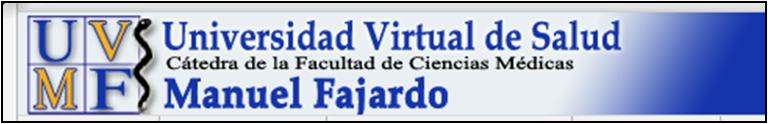 INFORME DE LA CÁTEDRA DE UVS-Fajardo, correspondiente al año 2020.Situación de la Cátedra: Desde su fundación, la Universidad Virtual de Salud Fajardo en el 2006, como parte de un proyecto ramal desarrollado en el Policlínico Universitario Vedado y hasta la actualidad, mantiene un trabajo sostenido y en continuo crecimiento teniendo en cuenta las orientaciones contenidas en el Manual Metodológico de la UVS Nacional.Existe un adecuado trabajo en lo que respecta al aula virtual, como parte del trabajo de la Cátedra, donde muchas de las asignaturas tienen montado sus contenidos, ejercicios y evaluaciones. Se debe señalar que, producto de la Pandemia del COVID-19, a partir del mes de marzo/2020 el Aula Virtual ha tenido un crecimiento sustancial, contando para ello con el apoyo de profesores y trabajadores del Departamento de Informática, que trabajaron en la conformación 56 aulas virtuales: Medicina, Enfermería Y Tecnología de la Salud. Fundamentalmente en el pregrado, con el objetivo de continuar la docencia y poder terminar el curso escolar 2019 – 2020.La Universidad Virtual de Salud Fajardo, también ha contribuido a la continuidad del curso escolar por concluir con sus 35 páginas Web de pregrado y 4 páginas Web de posgrado. Así como 7 Departamentales. De igual manera, aunque editada por el Departamento de Informática, la Web institucional ha sido, de gran ayuda por la actualidad de sus contenidos.Estructura y recursos humanos con que cuenta (jefes de cátedra, especialista, claustro).Jefe de la Cátedra: MSc. Guillermo Enrique Farell VázquezMiembros: Lic. Jaicer Valdés MoralesMiembros: Arianna Álvarez Betancourt, actualmente licencia sin sueldo.Comisión Técnico Metodológica: Lic. Lourdes María Serra Otero, MSc. Néstor Mena Díaz, MSc. Octavio Danel Rúas, MSc. Esther Regalo Miranda, Dra. Ileana Rodríguez Cabrera, Dr. Daniel Sánchez, MSc. Héctor Rodríguez Zayas.Miembros: Representantes por departamento docente, responsables de comités académicos, coordinadores de cursos y profesores del claustro. Estado tecnológico. El Equipo Técnico cuenta con un local de la UVS Fajardo compartido con la biblioteca del Hospital Fajardo.  Este local cuenta con tres computadoras con acceso a Internet, con frecuencia diaria. Esta conexión la brinda el hospital y es actualmente a 6 MB/seg.La página Web se mantiene hospedada en los servidores de INFOMED, desde donde se administra como parte de un proyecto iniciado en el 2012. Se continúa trabajando sobre el Software Drupal (6.2) Funcionamiento (estabilidad). La cátedra sobre este aspecto, se puede decir que ha funcionado, sin embargo, ha existido alguna inestabilidad por la salida de algunos miembros de la Comisión Técnica por diferentes causas. Entre sus principales actividades como parte de su funcionamiento, se han desarrollado entre otros, los siguientes:  Presentaciones digitales, entre otras para uso y conocimiento de directivos, profesores, alumnos y trabajadores de la Facultad.Colocar en la UVSFajardo y en el AV conferencias, presentaciones digitales, recursos educativos abiertos y otros materiales didácticos para uso y conocimiento de profesores, estudiantes, directivos, y trabajadores de la Facultad.Ha abierto un espacio para el desarrollo de eventos y jornadas virtuales entre la que se encuentra la Jornada Ché Siempre, así como otras jornadas en coordinación con el Departamento de Extensión Universitaria.Desde hace 2 años la UVS-F, brinda su espacio para apoyar la realización de la Maestría en Climaterio y Menopausia (CLIMENOP). Subiendo las tesis en formato pdf como bibliografía a los maestrantes.Capacidad de gestión (poder de convocatoria, la cátedra es tenida en cuenta por los directivos) La cátedra mantiene un adecuado poder de convocatoria, lo cual se puede traducir en la cantidad de páginas Web Docentes, así como los materiales didácticos metodológicos, suministrados por los profesores de cada una de las asignaturas, los cuales se divulgan a través de 10 listas de discusión existentesLos directivos se interesan por las diferentes actividades que se ejecutan en la cátedra, así como en las páginas Web de cada Departamento Docente y se analiza en los Consejos Académicos la situación de los niveles de actualización de cada Departamento, así como la creación de nuevas páginas. El aula virtual, en este curso ha sido de un gran apoyo a la Cátedra, más que nunca antes, debido al uso la funcionalidad de la Plataforma Interactiva MOODLE como una manera de desarrollar proceso de enseñanza- aprendizaje.Como producto de haber recesado las actividades docentes en la Facultad y donde la mayoría de los profesores se encontraban en la pesquisa conjuntamente con sus estudiantes, dos de los trabajadores de la Cátedra Virtual fueron designado a trabajar en función de la docencia, consistente en llevar a los 7 Policlínicos del Municipio Plaza, bibliografía y guías didácticas para los estudiantes desde 1er. Año a 5to. Año. Cada una de las Biblioteca de la Red Fajardo, en conjunto con los Departamentos Docentes de los Policlínicos han estado en toda esta etapa de la COVID-19, apoyando la recepción y copia de las carpetas virtuales de material docente que semanalmente se la hacían llegar desde la Facultad a los estudiantes que se encontraban en la pesquisa, por un período de 6 meses.Principales resultados. Se utilizan los espacios creados en años anteriores para la visualización y promoción de cursos internacionales ofertados por parte de la Universidad de Ciencias Médicas de la Habana. La cátedra ha apoyado al Vicedecanato de Servicios e Inversiones con la creación de una base de datos (sin precedentes) de toda la literatura docente en existencia en el almacén central de la Facultad, lo cual facilitará sustancialmente la localización para su futura distribuciónSe mantiene la promoción, en el Sitio de la UVS-F, de eventos, tales como: e-salud y Gestión del conocimiento y Climenop¨2020 este último de forma virtual. Otro aspecto de relevante importancia y donde la UVSFajardo, contribuyó sustancialmente a la reacreditación de carrera de medicina para mantener su condición de excelente. Actividades de superación profesional relacionadas con el aprendizaje en red. En el curso 2019 -20 no se pudo participar en actividades de superación profesional, producto de la pandemia existente, en la actualidad se participa en la XIII Jornada de Aprendizaje en Red.DificultadesEn la mayoría de los docentes aún persiste un bajo conocimiento en el manejo de la plataforma y Drupal.Baja motivación de los profesores en el uso de las amplias facilidades que brinda la plataforma Moodle, a pesar de haberse desarrollado taller de capacitación sobre la misma, que se van ha implementar nuevamente en el curso 2020-2021 con el objetivo de mejorar este importante indicador para el desarrollo del proceso de enseñanza – aprendizaje de manera virtual.